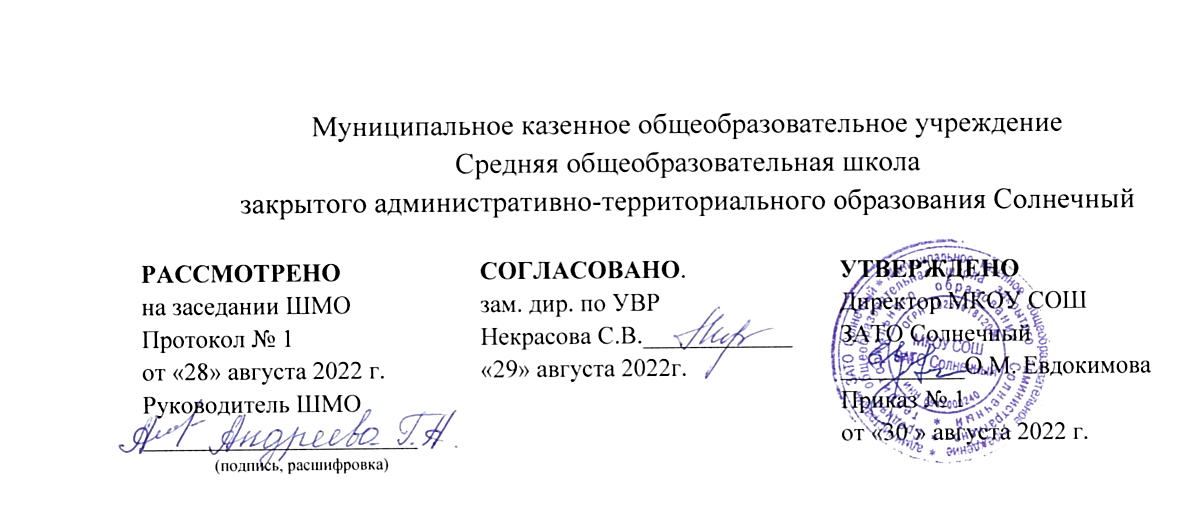 Рабочая программа                                         по  учебному предмету                                                      окружающий мирна 2022-2023 учебный годПрограмма разработана на основе                                      программы «Школа России»базовый уровень для 3 класса Количество часов по программе 68Количество часов неделю 2Составитель:    Андреева Г. А.(Ф.И.О. учителя)                                                     учитель(занимаемая должность)                  первой категории(квалификационная категория)п. Солнечный Тверской области2022 г.Планируемые результаты Личностные:             формирование основ российской гражданской идентичности, чувства гордости за свою Родину, российский народ и историю России, осознание своей этнической и национальной принадлежности; формирование ценностей многонационального российского общества; становление гуманистических и демократических ценностных ори Природные богатства и труд людей – основа экономики.Бережное использование природных богатств. Роль труда людей в экономике, труд умственный и физический. Роль образования в экономике.формирование целостного, социально ориентированного взгляда на мир в его органичном единстве и разнообразии природы, народов, культур и религий;формирование уважительного отношения к иному мнению, истории и культуре других народов;овладение начальными навыками адаптации в динамично изменяющемся и развивающемся мире;принятие и освоение социальной роли обучающегося, развитие мотивов учебной деятельности и формирование личностного смысла учения;развитие самостоятельности и личной ответственности за свои поступки, в том числе в информационной деятельности, на основе представлений о нравственных нормах, социальной справедливости и свободе;развитие этических чувств, доброжелательности и эмоционально-нравственной отзывчивости, понимания и сопереживания чувствам других людей;развитие навыков сотрудничества со взрослыми и сверстниками в разных социальных ситуациях, умения не создавать конфликтов и находить выходы из спорных ситуаций;формирование установки на безопасный, здоровый образ жизни, наличие мотивации к творческому труду, работе на результат, бережному отношению к материальным и духовным ценностям. Метапредметные :овладение способностью принимать и сохранять цели и задачи учебной деятельности, поиска средств её осуществления;освоение способов решения проблем творческого и поискового характера;формирование умения планировать, контролировать и оценивать учебные действия в соответствии с поставленной задачей и условиями её реализации; определять наиболее эффективные способы достижения результата;формирование умения понимать причины успеха/неуспеха учебной деятельности и способности конструктивно действовать даже в ситуациях неуспеха;освоение начальных форм познавательной и личностной рефлексии;использование знаково-символических средств представления информации для создания моделей изучаемых объектов и процессов, схем решения учебных и практических задач;активное использование речевых средств и средств информационных и коммуникационных технологий (ИКТ) для решения коммуникативных и познавательных задач;использование различных способов поиска (в справочных источниках и открытом учебном информационном пространстве сети Интернет), сбора, обработки, анализа, организации, передачи и интерпретации информации в соответствии с коммуникативными и познавательными задачами и технологиями учебного предмета «Окружающий мир»;овладение логическими действиями сравнения, анализа, синтеза, обобщения, классификации по родовидовым признакам, установления аналогий и причинно-следственных связей, построения рассуждений, отнесения к известным понятиям;готовность слушать собеседника и вести диалог; готовность признавать возможность существования различных точек зрения и права каждого иметь свою; излагать своё мнение и аргументировать свою точку зрения и оценку событий;определение общей цели и путей её достижения; умение договариваться о распределении функций и ролей в совместной деятельности; осуществлять взаимный контроль в совместной деятельности, адекватно оценивать собственное поведение и поведение окружающих;овладение начальными сведениями о сущности и особенностях объектов, процессов и явлений действительности (природных, социальных, культурных, технических и др.) в соответствии с содержанием учебного предмета «Окружающий мир»;овладение базовыми предметными и межпредметными понятиями, отражающими существенные связи и отношения между объектами и процессами;умение работать в материальной и информационной среде начального общего образования (в том числе с учебными моделями) в соответствии с содержанием учебного предмета «Окружающий мир».Предметные:понимание особой роли России в мировой истории, воспитание чувства гордости за национальные свершения, открытия, победы;сформированность уважительного отношения к России, родному краю, своей семье, истории, культуре, природе нашей страны, её современной жизни;осознание целостности окружающего мира, освоение основ экологической грамотности, элементарных правил нравственного поведения в мире природы и людей, норм здоровьесберегающего поведения в природной и социальной среде;освоение доступных способов изучения природы и общества (наблюдение, запись, измерение, опыт, сравнение, классификация и др. с получением информации из семейных архивов, от окружающих людей, в открытом информационном пространстве);развитие навыков устанавливать и выявлять причинно-следственные связи в окружающем мире.Содержание учебного предмета3 класс (68 ч)Как устроен мир (7 ч)                                                                                           Природа, ее разнообразие. Растения, животные, грибы, бактерии – царства живой природы. Связи в природе (между неживой и живой природой, растениями и животными и т. д.). Роль природы в жизни людей.                 Человек – часть природы, разумное существо. Внутренний мир человека. Восприятие, память, мышление, воображение – ступеньки познания человеком окружающего мира.                                                                     Общество. Семья, народ, государство – части общества. Человек – часть общества. Человечество.                                                                                           Мир глазами эколога. Что такое окружающая среда. Экология – наука о связях между живыми существами и окружающей их средой. Роль экологии в сохранении природного дома человечества. Воздействие людей на природу (отрицательное и положительное). Меры по охране природы.          Экскурсия: Что нас окружает?Эта удивительная природа (19ч)                                                                          Тела, вещества, частицы. Разнообразие веществ. Твердые вещества, жидкости и газы.                                                                                                     Воздух, его состав и свойства. Значение воздуха для живых организмов. Источники загрязнения воздуха. Охрана воздуха от загрязнений.                          Вода, ее свойства. Три состояния воды. Круговорот воды в природе. Значение воды для живых организмов. Источники загрязнения воды. Охрана воды от загрязнений. Экономия воды в быту.                                           Разрушение твердых пород в природе. Почва, ее состав. Живые существа почвы. Представление об образовании почвы и роли организмов в этом процессе. Значение почвы для живых организмов. Разрушение почвы в результате непродуманной хозяйственной деятельности людей. Охрана почвы.                                                                                                           Растения, их разнообразие. Группы растений (водоросли, мхи, папоротники, хвойные, цветковые), виды растений. Дыхание и питание растений. Размножение и развитие растений. Роль растений в природе и жизни человека. Влияние человека на растительный мир. Растения из Красной книги России. Охрана растений.                                                                        Животные, их разнообразие. Группы животных (насекомые, рыбы, земноводные, пресмыкающиеся, птицы, звери и др.)                   Растительноядные, насекомоядные, хищные, всеядные животные. Цепи питания. Сеть питания и экологическая пирамида. Размножение и развитие животных. Роль животных в природе и жизни человека. Влияние человека на животный мир. Животные из Красной книги России. Охрана животных.  Грибы, их разнообразие и строение (на примере шляпочных грибов). Роль грибов в природе и жизни человека. Съедобные и несъедобные грибы. Влияние человека на мир грибов. Грибы из Красной книги России. Охрана грибов.                                                                                                         Представление о круговороте жизни и его звеньях (организмы-производители, организмы-потребители, организмы-разрушители). Роль почвы в круговороте жизни.                                                                   Практические работы: Тела, вещества, частицы. Состав и свойства воздуха.     Свойства воды. Круговорот воды. Состав почвы. Размножение и развитие растений.Мы и наше здоровье (10 ч)                                                                            Организм человека. Органы и системы органов. Нервная система, ее роль в организме человека. Органы чувств (зрение, слух, обоняние, вкус, осязание), их значение и гигиена.                                                                                       Кожа, ее значение и гигиена. Первая помощь при небольших ранениях, ушибах, ожогах, обмораживании.                                                                       Опорно-двигательная система, ее роль в организме. Осанка. Значение физического труда и физкультуры для развития скелета и укрепления мышц.          Питательные вещества: белки, жиры, углеводы, витамины. Пищеварительная система, ее роль в организме. Гигиена питания.                                        Дыхательная и кровеносная системы, их роль в организме.                       Закаливание воздухом, водой, солнцем. Инфекционные болезни и способы их предупреждения. Здоровый образ жизни. Табак, алкоголь, наркотики — враги здоровья.                                                                                        Практические работы: Знакомство с внешним строением кожи. Подсчет ударов пульса.Наша безопасность (8 ч)                                                                                           Как действовать при возникновении пожара в квартире (доме), при аварии водопровода, утечке газа.                                                                                Правила и безопасность дорожного движения (в частности, касающейся пешеходов и пассажиров транспортных средств). Правила безопасного поведения пешехода на улице. Безопасность при езде на велосипеде, автомобиле, в общественном транспорте. Дорожные знаки, их роль в обеспечении безопасного движения. Основные группы дорожных знаков: предупреждающие, запрещающие, предписывающие, информационно-указательные, знаки сервиса.                                                                              Опасные места в квартире, доме и его окрестностях: балкон, подоконник, лифт, стройплощадка, трансформаторная будка, пустырь, проходной двор, парк, лес и др. Лед на улице, водоеме – источник опасности. Правила поведения в опасных местах. Гроза – опасное явление природы. Как вести себя во время грозы.                                                                                            Ядовитые растения и грибы. Как избежать отравления растениями и грибами. Опасные животные: змеи и др. Правила безопасности при обращении с кошкой и собакой.                                                                                Экологическая безопасность. Как защититься от загрязненного воздуха и от загрязненной воды. Бытовой фильтр для очистки воды, его устройство и использование. Как защититься от продуктов питания, содержащих загрязняющие вещества.Чему учит экономика (12 ч)                                                               Потребности людей. Какие потребности удовлетворяет экономика. Что такое товары и услуги.                                                                                           Природные богатства – основа экономики. Капитал и труд, их значение для производства товаров и услуг. Физический и умственный труд. Зависимость успеха труда от образования и здоровья людей.                                            Полезные ископаемые, их разнообразие, роль в экономике. Способы добычи полезных ископаемых. Охрана подземных богатств.                             Растениеводство и животноводство – отрасли сельского хозяйства. Промышленность и ее основные отрасли: электроэнергетика, металлургия, машиностроение, легкая промышленность, пищевая промышленность и др.Роль денег в экономике. Денежные единицы разных стран (рубль, доллар, евро). Заработная плата.                                                                         Государственный бюджет. Доходы и расходы бюджета. Налоги. На что государство тратит деньги.                                                                            Семейный бюджет. Доходы и расходы семьи. Экологические последствия хозяйственной деятельности людей. Загрязнение моря нефтью как пример экологической катастрофы. Экологические прогнозы, их сущность и значение. Построение безопасной экономики – одна из важнейших задач общества в XXI веке.                                                                                   Практические работы: Полезные ископаемые. Знакомство с культурными растениями. Знакомство с различными монетами.Путешествие по городам и странам (12 ч)                                                           Города Золотого кольца России – слава и гордость всей страны. Их прошлое и настоящее, основные достопримечательности, охрана памятников истории и культуры.                                                                                                           Страны, граничащие с Россией, – наши ближайшие соседи.                            Страны зарубежной Европы, их многообразие, расположение на карте, столицы, особенности природы, культуры, экономики, основные достопримечательности, знаменитые люди разных стран.                           Знаменитые места мира: знакомство с выдающимися памятниками истории и культуры разных стран (например, Тадж-Махал в Индии, пирамиды в Египте и др.).                                                                                                            Бережное отношение к культурному наследию человечества – долг всего общества и каждого человекаРезервные уроки(2ч.)Перечень обязательных лабораторных, практических, контрольных и других видов работ3 классЭкскурсии:Природа, ее разнообразие.Практические работы:1.Тела, вещества, частицы.2.Состав и свойства воздуха.3.Свойства воды.4.Круговорот воды.5.Состав почвы.6.Размножение и развитие растений.7Знакомство с внешним строением кожи.8.Подсчет ударов пульса.9.Полезные ископаемые.10.Знакомство с культурными растениями.11.Знакомство с различными монетами. Тематическое планированиеТематическое планированиеП/НТемы уроковУУДУУД1Как устроен мир. (7 часов).Природа. Ценность природы для людейФормирование мотива, реализующего потребность в социально-значимой и социально оцениваемой деятельности. Развитие готовности к сотрудничеству и дружбе. Умение осознанно и произвольно строить речевые высказывания. Волевая саморегуляция как способность к волевому усилию.              Различать допустимые и недопустимые формы поведения. Умение слушать и вступать в диалогФормирование мотива, реализующего потребность в социально-значимой и социально оцениваемой деятельности. Развитие готовности к сотрудничеству и дружбе. Умение осознанно и произвольно строить речевые высказывания. Волевая саморегуляция как способность к волевому усилию.              Различать допустимые и недопустимые формы поведения. Умение слушать и вступать в диалог2Человек.Развитие готовности к сотрудничеству. Подведение под понятие – распознавание объектов, выделение существенных признаков  и их синтез. Понимание возможности разных оснований для оценки одного и того же предмета Умение корректировать, вносить свои изменения в способ  действия, в случае расхождения с эталономРазвитие готовности к сотрудничеству. Подведение под понятие – распознавание объектов, выделение существенных признаков  и их синтез. Понимание возможности разных оснований для оценки одного и того же предмета Умение корректировать, вносить свои изменения в способ  действия, в случае расхождения с эталоном3Наши проекты: «Богатства, отданные людям».Формирование адекватной и позитивной самооценки. Умение рассматривать, сравнивать, классифицировать, структурировать Сотрудничество в поиске информации Умение высказывать своё предположение на основе работы с иллюстрацией.Формирование адекватной и позитивной самооценки. Умение рассматривать, сравнивать, классифицировать, структурировать Сотрудничество в поиске информации Умение высказывать своё предположение на основе работы с иллюстрацией.4Общество.Формирование мотива, реализующего потребность в социально-значимой и социально-оцениваемой деятельности; потребности в учении. Умение осознанно и произвольно строить речевое высказывание. Умение аргументировать своё предложение. Убеждать и уступать Целеполагание как постановка учебной задачи на основе соотнесения того, что уже известно и усвоено учащимися и того, что ещё не известноФормирование мотива, реализующего потребность в социально-значимой и социально-оцениваемой деятельности; потребности в учении. Умение осознанно и произвольно строить речевое высказывание. Умение аргументировать своё предложение. Убеждать и уступать Целеполагание как постановка учебной задачи на основе соотнесения того, что уже известно и усвоено учащимися и того, что ещё не известно5Что такое экология.Развитие готовности к сотрудничеству. Подведение под понятие – распознавание объектов, выделение существенных признаков  и их синтез. Умение аргументировать своё предложение, убеждать и уступать Умение корректировать, вносить свои изменения в способ  действия, в случае расхождения с эталономРазвитие готовности к сотрудничеству. Подведение под понятие – распознавание объектов, выделение существенных признаков  и их синтез. Умение аргументировать своё предложение, убеждать и уступать Умение корректировать, вносить свои изменения в способ  действия, в случае расхождения с эталоном6Природа в опасности! Охрана природы.Формирование мотива, реализующего потребность в социально-значимой и социально-оцениваемой деятельности; потребности в учении. Поиск и выделение необходимой информации. Умение осознанно и произвольно строить речевое высказывание Умение слушать и вступать в диалог. Развитие готовности к сотрудничествуФормирование мотива, реализующего потребность в социально-значимой и социально-оцениваемой деятельности; потребности в учении. Поиск и выделение необходимой информации. Умение осознанно и произвольно строить речевое высказывание Умение слушать и вступать в диалог. Развитие готовности к сотрудничеству7Обобщение знаний по теме «Как устроен мир». Проверочная работа.Формирование адекватной и позитивной самооценки. Поиск и выделение нужной информации. Формирование универсального логического действия - синтеза Понимание возможности различных позиций и точек зрения на какой-либо предмет и вопрос.Умение договариваться, находить общее решение Планирование и контроль в форме сличения способа действия и его результата с заданным эталоном с целью обнаружения отклонений и отличийФормирование адекватной и позитивной самооценки. Поиск и выделение нужной информации. Формирование универсального логического действия - синтеза Понимание возможности различных позиций и точек зрения на какой-либо предмет и вопрос.Умение договариваться, находить общее решение Планирование и контроль в форме сличения способа действия и его результата с заданным эталоном с целью обнаружения отклонений и отличий8Эта удивительная природа. (19 часов).Тела, вещества, частицы.Формирование мотива, реализующего потребность в социально-значимой и социально-оцениваемой деятельности; потребности в учении. Ориентация в своей системе знаний: в учебнике на развороте, в оглавлении, в словаре. Понимание возможности различных позиций и точек зрения на какой-либо вопрос или предмет.  Умение находить общее решение Умение корректировать, т.е. вносить изменения в способ действия, в случае расхождения с эталоном. Прогнозирование результата.Формирование мотива, реализующего потребность в социально-значимой и социально-оцениваемой деятельности; потребности в учении. Ориентация в своей системе знаний: в учебнике на развороте, в оглавлении, в словаре. Понимание возможности различных позиций и точек зрения на какой-либо вопрос или предмет.  Умение находить общее решение Умение корректировать, т.е. вносить изменения в способ действия, в случае расхождения с эталоном. Прогнозирование результата.9Разнообразие веществ.Формирование адекватной и позитивной самооценки. Ориентация в своей системе знаний: в учебнике на развороте, в оглавлении, в словаре. Умение рассматривать, сравнивать, классифицировать, структурировать. Сотрудничество в поиске информации Умение высказывать своё предположение на основе работы с иллюстрацией.Формирование адекватной и позитивной самооценки. Ориентация в своей системе знаний: в учебнике на развороте, в оглавлении, в словаре. Умение рассматривать, сравнивать, классифицировать, структурировать. Сотрудничество в поиске информации Умение высказывать своё предположение на основе работы с иллюстрацией.10Воздух и его охрана.Формирование мотива, реализующего потребность в социально-значимой и социально-оцениваемой деятельности; потребности в учении. Определение и формулирование цели деятельности на уроке с помощью учителя Умение слушать и вступать в диалог. Развитие готовности к сотрудничеству Волевая саморегуляция. Оценка качества и уровня усвоения материалаФормирование мотива, реализующего потребность в социально-значимой и социально-оцениваемой деятельности; потребности в учении. Определение и формулирование цели деятельности на уроке с помощью учителя Умение слушать и вступать в диалог. Развитие готовности к сотрудничеству Волевая саморегуляция. Оценка качества и уровня усвоения материала11Вода.Формирование мотива, реализующего потребность в социально-значимой и социально-оцениваемой деятельности; потребности в учении. Умение осознанно и произвольно строить речевое высказывание Умение аргументировать своё предложение. Убеждать и уступать Целеполагание как постановка учебной задачи на основе соотнесения того, что уже известно и усвоено учащимися и того, что ещё не известноФормирование мотива, реализующего потребность в социально-значимой и социально-оцениваемой деятельности; потребности в учении. Умение осознанно и произвольно строить речевое высказывание Умение аргументировать своё предложение. Убеждать и уступать Целеполагание как постановка учебной задачи на основе соотнесения того, что уже известно и усвоено учащимися и того, что ещё не известно12Превращения и круговорот воды.Формирование мотива, реализующего потребность в социально-значимой и социально-оцениваемой деятельности; потребности в учении. Подведение под понятие – распознавание объектов, выделение существенных признаков и их синтез. Умение рассматривать, сравнивать, классифицировать, структурировать Понимание возможности разных оснований для оценки одного и того же предмета.     Понимание возможности различных точек зрения на какой либо вопрос или предмет. Постановка учебной задачи. Волевая саморегуляция. Готовность к преодолению трудностейФормирование мотива, реализующего потребность в социально-значимой и социально-оцениваемой деятельности; потребности в учении. Подведение под понятие – распознавание объектов, выделение существенных признаков и их синтез. Умение рассматривать, сравнивать, классифицировать, структурировать Понимание возможности разных оснований для оценки одного и того же предмета.     Понимание возможности различных точек зрения на какой либо вопрос или предмет. Постановка учебной задачи. Волевая саморегуляция. Готовность к преодолению трудностей13Берегите воду!Формирование мотива, реализующего потребность в социально-значимой и социально-оцениваемой деятельности; потребности в учении. Подведение под понятие – распознавание объектов, выделение существенных признаков и их синтез. Умение рассматривать, сравнивать, классифицировать, структурировать.Формирование мотива, реализующего потребность в социально-значимой и социально-оцениваемой деятельности; потребности в учении. Подведение под понятие – распознавание объектов, выделение существенных признаков и их синтез. Умение рассматривать, сравнивать, классифицировать, структурировать.14Что такое почва.Формирование адекватной и объективной самооценки. Понимание возможности разных оснований для оценки одного и того же предмета.     Понимание возможности различных точек зрения на какой либо вопрос или предмет.Формирование адекватной и объективной самооценки. Понимание возможности разных оснований для оценки одного и того же предмета.     Понимание возможности различных точек зрения на какой либо вопрос или предмет.15Разнообразие растений.Формирование мотива, реализующего потребность в социально-значимой и социально-оцениваемой деятельности; потребности в учении. Поиск и выделение необходимой информации.  Классификация объектов. Умение осознанно и произвольно строить своё предложение Умелое оформление своих мыслей в устной и письменной речиФормирование мотива, реализующего потребность в социально-значимой и социально-оцениваемой деятельности; потребности в учении. Поиск и выделение необходимой информации.  Классификация объектов. Умение осознанно и произвольно строить своё предложение Умелое оформление своих мыслей в устной и письменной речи16Солнце, растения и мы с вами.Установление связи между целью учебной деятельности и её мотивом. Формирование ценности «любовь» к природе. Подведение под понятие – распознавание объектов, выделение существенных признаков и их синтез Сотрудничество в поиске информацииУстановление связи между целью учебной деятельности и её мотивом. Формирование ценности «любовь» к природе. Подведение под понятие – распознавание объектов, выделение существенных признаков и их синтез Сотрудничество в поиске информации17Размножение и развитие растений.Ценностно-смысловая ориентация учащихся. Формирование адекватной и позитивной самооценки. Умение рассматривать, сравнивать, классифицировать, структурировать знания. Умение слушать и вступать в диалог Планирование и контроль в форме сличения способа действия и его результата с заданным эталоном с целью обнаружения отклонений и отличий.Ценностно-смысловая ориентация учащихся. Формирование адекватной и позитивной самооценки. Умение рассматривать, сравнивать, классифицировать, структурировать знания. Умение слушать и вступать в диалог Планирование и контроль в форме сличения способа действия и его результата с заданным эталоном с целью обнаружения отклонений и отличий.18Охрана растений.Формирование мотива, реализующего потребность в социально-значимой и социально-оцениваемой деятельности. Поиск и выделение необходимой информации. Классификация объектов.               Знаково-символическое моделирование Умение аргументировать своё предложение. Сотрудничество в поиске информации Целеполагание как постановка учебной задачи на основе соотнесения того, что уже известно и усвоено учащимися и того, что ещё не известноФормирование мотива, реализующего потребность в социально-значимой и социально-оцениваемой деятельности. Поиск и выделение необходимой информации. Классификация объектов.               Знаково-символическое моделирование Умение аргументировать своё предложение. Сотрудничество в поиске информации Целеполагание как постановка учебной задачи на основе соотнесения того, что уже известно и усвоено учащимися и того, что ещё не известно19Разнообразие животных.Формирование мотива, реализующего потребность в социально-значимой и социально-оцениваемой деятельности; потребности в учении. Определение и формулирование цели деятельности на уроке с помощью учителя Умение слушать и вступать в диалог. Развитие готовности к сотрудничеству Волевая саморегуляция. Оценка качества и уровня усвоения материала.Формирование мотива, реализующего потребность в социально-значимой и социально-оцениваемой деятельности; потребности в учении. Определение и формулирование цели деятельности на уроке с помощью учителя Умение слушать и вступать в диалог. Развитие готовности к сотрудничеству Волевая саморегуляция. Оценка качества и уровня усвоения материала.20Кто что ест.Формирование адекватной и позитивной самооценки. Ценностно-смысловая ориентация учащихся. Поиск и выделение необходимой информации. Умение осознанно и произвольно строить речевое предложение. Умение аргументировать своё предложение.Формирование адекватной и позитивной самооценки. Ценностно-смысловая ориентация учащихся. Поиск и выделение необходимой информации. Умение осознанно и произвольно строить речевое предложение. Умение аргументировать своё предложение.21Наши проекты: «Разнообразие природы родного края».Формирование адекватной и позитивной самооценки. Ценностно-смысловая ориентация учащихся. Поиск и выделение необходимой информации. Умение осознанно и произвольно строить речевое предложение. Целеполагание как постановка учебной задачи на основе соотнесения того, что уже известно и усвоено учащимися и того, что ещё не известноФормирование адекватной и позитивной самооценки. Ценностно-смысловая ориентация учащихся. Поиск и выделение необходимой информации. Умение осознанно и произвольно строить речевое предложение. Целеполагание как постановка учебной задачи на основе соотнесения того, что уже известно и усвоено учащимися и того, что ещё не известно22Размножение и развитие животных.Установление связи между целью учебной деятельности и её мотивом. Формирование ценности «любовь» к природе. Подведение под понятие – распознавание объектов, выделение существенных признаков и их синтез. Сотрудничество в поиске информацииУстановление связи между целью учебной деятельности и её мотивом. Формирование ценности «любовь» к природе. Подведение под понятие – распознавание объектов, выделение существенных признаков и их синтез. Сотрудничество в поиске информации23Охрана животных.Осознание ответственности человека за благосостояние общества, развитие доброжелательности, доверия и внимательности к людям, готовности к сотрудничеству и дружбе, оказанию помощи тем, кто в ней нуждаетсяОсознание ответственности человека за благосостояние общества, развитие доброжелательности, доверия и внимательности к людям, готовности к сотрудничеству и дружбе, оказанию помощи тем, кто в ней нуждается24В царстве грибов.Формирование мотива, реализующего потребность в социально-значимой и социально-оцениваемой деятельности.Формирование мотива, реализующего потребность в социально-значимой и социально-оцениваемой деятельности.25Великий круговорот жизни.Осознание ответственности человека за благосостояние общества, развитие доброжелательности, доверия и внимательности к людям, готовности к сотрудничеству и дружбе, оказанию помощи тем, кто в ней нуждается Поиск и выделение нужной информации. Установление связи между целью учебной деятельности и её мотивом Сотрудничество в поиске информацииОсознание ответственности человека за благосостояние общества, развитие доброжелательности, доверия и внимательности к людям, готовности к сотрудничеству и дружбе, оказанию помощи тем, кто в ней нуждается Поиск и выделение нужной информации. Установление связи между целью учебной деятельности и её мотивом Сотрудничество в поиске информации26Обобщение знаний по теме: «Эта удивительная природа». Проверочная работа.Формирование мотива, реализующего потребность в социально-значимой и социально-оцениваемой деятельности. Использование знаково-символических средств, в том числе схем и моделей. Ориентация на разнообразие способов решения поставленных задач. Формирование собственного мнения и позиции. Умение договариваться и приходить к общему решению Принятие и сохранение учебной задачи. Планирование своих действий с учетом данных задач. Проявление познавательной инициативы в учебном сотрудничествеФормирование мотива, реализующего потребность в социально-значимой и социально-оцениваемой деятельности. Использование знаково-символических средств, в том числе схем и моделей. Ориентация на разнообразие способов решения поставленных задач. Формирование собственного мнения и позиции. Умение договариваться и приходить к общему решению Принятие и сохранение учебной задачи. Планирование своих действий с учетом данных задач. Проявление познавательной инициативы в учебном сотрудничестве27Мы и наше здоровье. (10 часов).Организм человека.Формирование мотива, реализующего потребность в социально-значимой и социально-оцениваемой деятельности. Поиск и выделение необходимой информации. Умение осознанно и произвольно строить свое предложение Умение аргументировать своё предложение, убеждать и уступать. Умение договариваться, находить общее решение Оценка качества и уровня усвоения материала.Формирование мотива, реализующего потребность в социально-значимой и социально-оцениваемой деятельности. Поиск и выделение необходимой информации. Умение осознанно и произвольно строить свое предложение Умение аргументировать своё предложение, убеждать и уступать. Умение договариваться, находить общее решение Оценка качества и уровня усвоения материала.28Органы чувств.Формирование устойчивой учебно-познавательной мотивации учения. Умение осознанно и произвольно строить своё предложение. Умение осуществлять выбор наиболее эффективных способов решения практических задач Умение контролировать действия партнёра. Учёт разных мнений и стремление к координации различных позиций в сотрудничестве Принятие и сохранение учебной задачи. Проявление познавательной инициативы в учебном сотрудничествеФормирование устойчивой учебно-познавательной мотивации учения. Умение осознанно и произвольно строить своё предложение. Умение осуществлять выбор наиболее эффективных способов решения практических задач Умение контролировать действия партнёра. Учёт разных мнений и стремление к координации различных позиций в сотрудничестве Принятие и сохранение учебной задачи. Проявление познавательной инициативы в учебном сотрудничестве29Надёжная защита организма.Формирование мотива, реализующего потребность в социально-значимой и социально-оцениваемой деятельности. Поиск и выделение необходимой информации. Умение осознанно и произвольно строить речевое высказывание. Умение слушать и вступать в диалог. Понимание различных точек зрения на один и тот же вопрос или предмет Формирование адекватной оценки правильности выполнения действий и внесение необходимых коррективФормирование мотива, реализующего потребность в социально-значимой и социально-оцениваемой деятельности. Поиск и выделение необходимой информации. Умение осознанно и произвольно строить речевое высказывание. Умение слушать и вступать в диалог. Понимание различных точек зрения на один и тот же вопрос или предмет Формирование адекватной оценки правильности выполнения действий и внесение необходимых корректив30Опора тела и движение.Формирование мотива, реализующего потребность в социально-значимой и социально-оцениваемой деятельности. Подведение под понятие на основе распознавания объектов, выделения существенных признаков и их синтеза Сотрудничество в поиске информацииФормирование мотива, реализующего потребность в социально-значимой и социально-оцениваемой деятельности. Подведение под понятие на основе распознавания объектов, выделения существенных признаков и их синтеза Сотрудничество в поиске информации31Наше питание.Формирование мотива, реализующего потребность в социально-значимой и социально-оцениваемой деятельности. Поиск и выделение необходимой информации. Классификация объектов.Знаково-символическое моделирование Умение аргументировать своё предложение. Сотрудничество в поиске информации Целеполагание как постановка учебной задачи на основе соотнесения того, что уже известно и усвоено учащимися и того, что ещё не известноФормирование мотива, реализующего потребность в социально-значимой и социально-оцениваемой деятельности. Поиск и выделение необходимой информации. Классификация объектов.Знаково-символическое моделирование Умение аргументировать своё предложение. Сотрудничество в поиске информации Целеполагание как постановка учебной задачи на основе соотнесения того, что уже известно и усвоено учащимися и того, что ещё не известно32Наши проекты: «Школа кулинаров».Установление связи между целью учебной деятельности и её мотивом. Подведение под понятие – распознавание объектов, выделение существенных признаков и их синтез. Постановка учебной задачи. Волевая саморегуляцияУстановление связи между целью учебной деятельности и её мотивом. Подведение под понятие – распознавание объектов, выделение существенных признаков и их синтез. Постановка учебной задачи. Волевая саморегуляция33Дыхание и кровообращение.Формирование адекватной и позитивной самооценки. Ценностно-смысловая ориентация учащихся. Поиск и выделение необходимой информации. Умение осознанно и произвольно строить речевое предложение. Умение аргументировать своё предложение Целеполагание как постановка учебной задачи на основе соотнесения того, что уже известно и усвоено учащимися и того, что ещё не известноФормирование адекватной и позитивной самооценки. Ценностно-смысловая ориентация учащихся. Поиск и выделение необходимой информации. Умение осознанно и произвольно строить речевое предложение. Умение аргументировать своё предложение Целеполагание как постановка учебной задачи на основе соотнесения того, что уже известно и усвоено учащимися и того, что ещё не известно34Умей предупреждать болезни.Формирование адекватной и позитивной самооценки. Ценностно-смысловая ориентация учащихся. Поиск и выделение необходимой информации. Умение осознанно и произвольно строить речевое предложение. Умение аргументировать своё предложение. Целеполагание как постановка учебной задачи на основе соотнесения того, что уже известно и усвоено учащимися и того, что ещё не известноФормирование адекватной и позитивной самооценки. Ценностно-смысловая ориентация учащихся. Поиск и выделение необходимой информации. Умение осознанно и произвольно строить речевое предложение. Умение аргументировать своё предложение. Целеполагание как постановка учебной задачи на основе соотнесения того, что уже известно и усвоено учащимися и того, что ещё не известно35Здоровый образ жизни.Формирование адекватной и позитивной самооценки. Ценностно-смысловая ориентация учащихся. Поиск и выделение необходимой информации. Умение осознанно и произвольно строить речевое предложение. Умение аргументировать своё предложение Целеполагание как постановка учебной задачи на основе соотнесения того, что уже известно и усвоено учащимися и того, что ещё не известноФормирование адекватной и позитивной самооценки. Ценностно-смысловая ориентация учащихся. Поиск и выделение необходимой информации. Умение осознанно и произвольно строить речевое предложение. Умение аргументировать своё предложение Целеполагание как постановка учебной задачи на основе соотнесения того, что уже известно и усвоено учащимися и того, что ещё не известно36Обобщение знаний по теме «Мы и наше здоровье». Проверочная работа.Формирование установки на здоровый и безопасный образ жизни. Формирование мотива, реализующего потребность в социально-значимой и социально-оцениваемой деятельности. Поиск и выделение необходимой информации. Нахождение ответов на вопросы, используя учебник Оформление своей мысли в устной и письменной речи.Формирование установки на здоровый и безопасный образ жизни. Формирование мотива, реализующего потребность в социально-значимой и социально-оцениваемой деятельности. Поиск и выделение необходимой информации. Нахождение ответов на вопросы, используя учебник Оформление своей мысли в устной и письменной речи.37Наша безопасность.(8 часов).Огонь, вода и газ.Формирование установки на здоровый и безопасный образ жизни. Поиск и выделение необходимой информации. Нахождение ответов на вопросы, используя учебник. Постановка учебной задачи. Волевая саморегуляцияФормирование установки на здоровый и безопасный образ жизни. Поиск и выделение необходимой информации. Нахождение ответов на вопросы, используя учебник. Постановка учебной задачи. Волевая саморегуляция38Чтобы путь был счастливым.Формирование установки на здоровый и безопасный образ жизни. Поиск и выделение необходимой информации. Нахождение ответов на вопросы, используя учебник. Планирование учебного сотрудничества с учителем и сверстниками Постановка учебной задачи. Волевая саморегуляцияФормирование установки на здоровый и безопасный образ жизни. Поиск и выделение необходимой информации. Нахождение ответов на вопросы, используя учебник. Планирование учебного сотрудничества с учителем и сверстниками Постановка учебной задачи. Волевая саморегуляция39Дорожные знаки.Установление связи между целью учебной деятельности и её мотивом. Нравственно-этическая ориентация. Самостоятельное выделение и формулирование познавательной цели. Структурирование знаний. Планирование учебного сотрудничества с учителем и сверстниками Выделение и осознание учащимися того, что уже усвоено и что ещё нужно усвоить, осознание качества и уровня усвоенияУстановление связи между целью учебной деятельности и её мотивом. Нравственно-этическая ориентация. Самостоятельное выделение и формулирование познавательной цели. Структурирование знаний. Планирование учебного сотрудничества с учителем и сверстниками Выделение и осознание учащимися того, что уже усвоено и что ещё нужно усвоить, осознание качества и уровня усвоения40Наши проекты: «Кто нас защищает».Формирование установки на здоровый и безопасный образ жизни. Поиск и выделение необходимой информации. Нахождение ответов на вопросы, используя учебник. Оформление своей мысли в устной и письменной речиФормирование установки на здоровый и безопасный образ жизни. Поиск и выделение необходимой информации. Нахождение ответов на вопросы, используя учебник. Оформление своей мысли в устной и письменной речи41Опасные места.Установление связи между целью учебной деятельности и её мотивом. Нравственно-этическая ориентация. Самостоятельное выделение и формулирование познавательной цели. Структурирование знаний Планирование учебного сотрудничества с учителем и сверстниками Выделение и осознание учащимися того, что уже усвоено и что ещё нужно усвоить, осознание качества и уровня усвоенияУстановление связи между целью учебной деятельности и её мотивом. Нравственно-этическая ориентация. Самостоятельное выделение и формулирование познавательной цели. Структурирование знаний Планирование учебного сотрудничества с учителем и сверстниками Выделение и осознание учащимися того, что уже усвоено и что ещё нужно усвоить, осознание качества и уровня усвоения42Природа и наша безопасность.Формирование мотива, реализующего потребность в социально значимой и социально оцениваемой деятельности. Умение осознанно и произвольно строить речевое предложение Сотрудничество в поиске информации. Умение аргументировать своё предложение, убеждать и уступать Целеполагание как постановка учебной задачи на основе соотнесения того, что уже известно и усвоено учащимися и того, что ещё не известноФормирование мотива, реализующего потребность в социально значимой и социально оцениваемой деятельности. Умение осознанно и произвольно строить речевое предложение Сотрудничество в поиске информации. Умение аргументировать своё предложение, убеждать и уступать Целеполагание как постановка учебной задачи на основе соотнесения того, что уже известно и усвоено учащимися и того, что ещё не известно43Резерв  Экологическая безопасность.Формирование адекватной и позитивной самооценки. Ценностно-смысловая ориентация учащихся. Поиск и выделение необходимой информации. Умение осознанно и произвольно строить речевое предложение. Умение аргументировать своё предложение.Формирование адекватной и позитивной самооценки. Ценностно-смысловая ориентация учащихся. Поиск и выделение необходимой информации. Умение осознанно и произвольно строить речевое предложение. Умение аргументировать своё предложение.44Обобщение знаний по теме «Наша безопасность».  Проверочная работа.Установление связи между целью учебной деятельности и её мотивом. Подведение под понятие – распознавание объектов, выделение существенных признаков  и их синтез. Умение слушать и вступать в диалог. Понимание возможности разных точек зрения на один и тот же вопрос или предмет Прогнозирование результатаУстановление связи между целью учебной деятельности и её мотивом. Подведение под понятие – распознавание объектов, выделение существенных признаков  и их синтез. Умение слушать и вступать в диалог. Понимание возможности разных точек зрения на один и тот же вопрос или предмет Прогнозирование результата45Чему учит экономика. (12 часов).Для чего нужна экономика.Формирование мотива, реализующего потребность в социально значимой и социально оцениваемой деятельности. Ориентация в своей системе знаний: отличие нового от уже известного с помощью учителя. Умение аргументировать своё предложение. Сотрудничество в поиске информацииФормирование мотива, реализующего потребность в социально значимой и социально оцениваемой деятельности. Ориентация в своей системе знаний: отличие нового от уже известного с помощью учителя. Умение аргументировать своё предложение. Сотрудничество в поиске информации46Природные богатства и труд людей – основа экономики.Формирование адекватной и позитивной самооценки. Ориентация в своей системе знаний: отличие нового от уже известного с помощью учителя. Сотрудничество в поиске информации. Умение аргументировать своё предложение, убеждать и уступатьФормирование адекватной и позитивной самооценки. Ориентация в своей системе знаний: отличие нового от уже известного с помощью учителя. Сотрудничество в поиске информации. Умение аргументировать своё предложение, убеждать и уступать47Полезные ископаемыеУстановление связи между целью учебной деятельности и её мотивом. Нравственно-этическая ориентация. Подведение под понятие – распознавание объектов, выделение существенных признаков  и их синтез. Умение слушать и вступать в диалог. Понимание возможности разных точек зрения на один и тот же вопрос или предмет Принятие и сохранение учебной задачи. Планирование своих действий с учетом данных задач. Проявление познавательной инициативы в учебном сотрудничествеУстановление связи между целью учебной деятельности и её мотивом. Нравственно-этическая ориентация. Подведение под понятие – распознавание объектов, выделение существенных признаков  и их синтез. Умение слушать и вступать в диалог. Понимание возможности разных точек зрения на один и тот же вопрос или предмет Принятие и сохранение учебной задачи. Планирование своих действий с учетом данных задач. Проявление познавательной инициативы в учебном сотрудничестве48Растениеводство.Формирование мотива, реализующего потребность в социально-значимой и социально-оцениваемой деятельности. Умение осознанно и произвольно строить речевое предложение. Умение аргументировать своё предложение, убеждать. Сотрудничество в поиске информацииФормирование мотива, реализующего потребность в социально-значимой и социально-оцениваемой деятельности. Умение осознанно и произвольно строить речевое предложение. Умение аргументировать своё предложение, убеждать. Сотрудничество в поиске информации49Животноводство.Формирование адекватной и позитивной самооценки. Целеполагание как постановка учебной задачи на основе соотнесения того, что уже известно и усвоено учащимися и того, что ещё не известно.Формирование адекватной и позитивной самооценки. Целеполагание как постановка учебной задачи на основе соотнесения того, что уже известно и усвоено учащимися и того, что ещё не известно.50Какая бывает промышленность.Формирование адекватной и позитивной самооценки. Ценностно-смысловая ориентация учащихся. Поиск и выделение необходимой информации. Умение осознанно и произвольно строить речевое предложение. Умение аргументировать своё предложение. Целеполагание как постановка учебной задачи на основе соотнесения того, что уже известно и усвоено учащимися и того, что ещё не известноФормирование адекватной и позитивной самооценки. Ценностно-смысловая ориентация учащихся. Поиск и выделение необходимой информации. Умение осознанно и произвольно строить речевое предложение. Умение аргументировать своё предложение. Целеполагание как постановка учебной задачи на основе соотнесения того, что уже известно и усвоено учащимися и того, что ещё не известно51Наши проекты: «Экономика родного края».Формирование мотива, реализующего потребность в социально-значимой и социально-оцениваемой деятельности. Умение осознанно и произвольно строить речевое предложение. Умение слушать и вступать в диалог. Понимание возможности разных точек зрения на один и тот же вопрос или предмет Принятие и сохранение учебной задачи. Планирование своих действий с учетом данных задач. Проявление познавательной инициативы в учебном сотрудничествеФормирование мотива, реализующего потребность в социально-значимой и социально-оцениваемой деятельности. Умение осознанно и произвольно строить речевое предложение. Умение слушать и вступать в диалог. Понимание возможности разных точек зрения на один и тот же вопрос или предмет Принятие и сохранение учебной задачи. Планирование своих действий с учетом данных задач. Проявление познавательной инициативы в учебном сотрудничестве52Что такое деньги.Установление связи между целью учебной деятельности и её мотивом. Умение осознанно и произвольно строить речевое высказывание. Умение слушать и вступать в диалогУстановление связи между целью учебной деятельности и её мотивом. Умение осознанно и произвольно строить речевое высказывание. Умение слушать и вступать в диалог53Государственный бюджет.Установление связи между целью учебной деятельности и её мотивом. Подведение под понятие – распознавание объектов, выделение существенных признаков  и их синтез. Сотрудничество в поиске информации. Умение аргументировать своё предложение, убеждать и уступать. Принятие и сохранение учебной задачи. Планирование своих действий с учетом данных задач. Проявление познавательной инициативы в учебном сотрудничествеУстановление связи между целью учебной деятельности и её мотивом. Подведение под понятие – распознавание объектов, выделение существенных признаков  и их синтез. Сотрудничество в поиске информации. Умение аргументировать своё предложение, убеждать и уступать. Принятие и сохранение учебной задачи. Планирование своих действий с учетом данных задач. Проявление познавательной инициативы в учебном сотрудничестве54Семейный бюджет.Формирование ценности «любовь» к природе.            Умение объяснять  с позиций общечеловеческих нравственных ценностей, почему конкретные поступки можно оценить как хорошие и плохие. Поиск и выделение нужной информации Умение слушать и вступать в диалог. Понимание возможности разных точек зрения на один и тот же вопрос или предмет Целеполагание как постановка учебной задачи на основе соотнесения того, что уже известно и усвоено учащимися и того, что ещё не известно.Формирование ценности «любовь» к природе.            Умение объяснять  с позиций общечеловеческих нравственных ценностей, почему конкретные поступки можно оценить как хорошие и плохие. Поиск и выделение нужной информации Умение слушать и вступать в диалог. Понимание возможности разных точек зрения на один и тот же вопрос или предмет Целеполагание как постановка учебной задачи на основе соотнесения того, что уже известно и усвоено учащимися и того, что ещё не известно.55Экономика и экология.Формирование адекватной и позитивной самооценки. Ценностно-смысловая ориентация учащихся. Умение осознанно и произвольно строить речевое предложение. Умение рассматривать, сравнивать, классифицировать, структурировать знания. Постановка учебной задачи. Преодоление трудностей. Оценка качества и  уровня усвоения материалаФормирование адекватной и позитивной самооценки. Ценностно-смысловая ориентация учащихся. Умение осознанно и произвольно строить речевое предложение. Умение рассматривать, сравнивать, классифицировать, структурировать знания. Постановка учебной задачи. Преодоление трудностей. Оценка качества и  уровня усвоения материала56Обобщение знаний по теме «Чему учит экономика». Проверочная работа.Установление связи между целью учебной деятельности и её мотивом. Ориентация в своей системе знаний: отличие нового от уже известного с помощью учителя. Умение аргументировать своё предложение, убеждать. Сотрудничество в поиске информации Волевая саморегуляция. Оценка качества и уровня усвоения материалаУстановление связи между целью учебной деятельности и её мотивом. Ориентация в своей системе знаний: отличие нового от уже известного с помощью учителя. Умение аргументировать своё предложение, убеждать. Сотрудничество в поиске информации Волевая саморегуляция. Оценка качества и уровня усвоения материала57-59Путешествие по городам и странам. (12 часов).олотое кольцо России.Формирование моральной самооценки, ценностно-смысловая ориентация учащихся. Подведение под понятие – распознавание объектов, выделение существенных признаков  и их синтез. Сотрудничество в поиске информации. Умение аргументировать своё предложение, убеждать и уступать. Целеполагание как постановка учебной задачи на основе соотнесения того, что уже известно и усвоено учащимися и того, что ещё не известноФормирование моральной самооценки, ценностно-смысловая ориентация учащихся. Подведение под понятие – распознавание объектов, выделение существенных признаков  и их синтез. Сотрудничество в поиске информации. Умение аргументировать своё предложение, убеждать и уступать. Целеполагание как постановка учебной задачи на основе соотнесения того, что уже известно и усвоено учащимися и того, что ещё не известно60Наши проекты: «Музей путешествий»Установление связи между целью учебной деятельности и её мотивом. Умение осознанно и произвольно строить речевое высказывание. Умение слушать и вступать в диалог Волевая саморегуляция. Оценка качества и уровня усвоения материала.Установление связи между целью учебной деятельности и её мотивом. Умение осознанно и произвольно строить речевое высказывание. Умение слушать и вступать в диалог Волевая саморегуляция. Оценка качества и уровня усвоения материала.61Наши ближайшие соседи.Формирование мотива, реализующего потребность в социально-значимой и социально-оцениваемой деятельности. Поиск и выделение необходимой информации. Сотрудничество в поиске информации. Умение аргументировать своё предложение, убеждать и уступать. Прогнозирование результатаФормирование мотива, реализующего потребность в социально-значимой и социально-оцениваемой деятельности. Поиск и выделение необходимой информации. Сотрудничество в поиске информации. Умение аргументировать своё предложение, убеждать и уступать. Прогнозирование результата62На севере Европы.Формирование мотива, реализующего потребность в социально-значимой и социально-оцениваемой деятельности. Знаково-символическое моделирование. Поиск и выделение нужной информации Умение аргументировать своё предложение, убеждать. Сотрудничество в поиске информации Принятие и сохранение учебной задачи. Планирование своих действий с учетом данных задач. Проявление познавательной инициативы в учебном сотрудничествеФормирование мотива, реализующего потребность в социально-значимой и социально-оцениваемой деятельности. Знаково-символическое моделирование. Поиск и выделение нужной информации Умение аргументировать своё предложение, убеждать. Сотрудничество в поиске информации Принятие и сохранение учебной задачи. Планирование своих действий с учетом данных задач. Проявление познавательной инициативы в учебном сотрудничестве63Что такое Бенилюкс.Установление связи между целью учебной деятельности и её мотивом. Поиск и выделение необходимой информации Умение аргументировать своё предложение. Сотрудничать в поиске информацииУстановление связи между целью учебной деятельности и её мотивом. Поиск и выделение необходимой информации Умение аргументировать своё предложение. Сотрудничать в поиске информации64В центре Европы.Формирование мотива, реализующего потребность в социально-значимой и социально-оцениваемой деятельности. Знаково-символическое моделирование. Поиск и выделение необходимой информации. Сотрудничество в поиске информацииФормирование мотива, реализующего потребность в социально-значимой и социально-оцениваемой деятельности. Знаково-символическое моделирование. Поиск и выделение необходимой информации. Сотрудничество в поиске информации65По Франции и Великобритании.Формирование мотива, реализующего потребность в социально-значимой и социально-оцениваемой деятельности. Умение рассматривать, сравнивать, классифицировать,  структурировать знания. Умение аргументировать своё предложение, убеждать. Сотрудничество в поиске информации Умение корректировать, т.е. вносить изменения в способ действия в случае расхождения с эталоном. Прогнозирование результатаФормирование мотива, реализующего потребность в социально-значимой и социально-оцениваемой деятельности. Умение рассматривать, сравнивать, классифицировать,  структурировать знания. Умение аргументировать своё предложение, убеждать. Сотрудничество в поиске информации Умение корректировать, т.е. вносить изменения в способ действия в случае расхождения с эталоном. Прогнозирование результата66На юге Европы.Установление связи между целью учебной деятельности и её мотивом. Выбор наиболее эффективных способов решения задач. Умение структурировать знания. Сотрудничество в поиске информации. Умение аргументировать своё предложение, убеждать и уступатьУстановление связи между целью учебной деятельности и её мотивом. Выбор наиболее эффективных способов решения задач. Умение структурировать знания. Сотрудничество в поиске информации. Умение аргументировать своё предложение, убеждать и уступать67По знаменитым местам мира.Формирование мотива, реализующего потребность в социально-значимой и социально-оцениваемой деятельности Поиск и выделение необходимой информации.. Сотрудничество в поиске информации. Умение аргументировать своё предложение, убеждать и уступатьФормирование мотива, реализующего потребность в социально-значимой и социально-оцениваемой деятельности Поиск и выделение необходимой информации.. Сотрудничество в поиске информации. Умение аргументировать своё предложение, убеждать и уступать68Резерв. Обобщение знаний по теме «Путешествие по городам и странам». Проверочная работа.Формирование адекватной и позитивной самооценки. Ценностно-смысловая ориентация учащихся. Поиск и выделение необходимой информации. Умение осознанно и произвольно строить речевое предложение. Умение аргументировать своё предложение. Целеполагание как постановка учебной задачи на основе соотнесения того, что уже известно и усвоено учащимися и того, что ещё не известноФормирование адекватной и позитивной самооценки. Ценностно-смысловая ориентация учащихся. Поиск и выделение необходимой информации. Умение осознанно и произвольно строить речевое предложение. Умение аргументировать своё предложение. Целеполагание как постановка учебной задачи на основе соотнесения того, что уже известно и усвоено учащимися и того, что ещё не известно